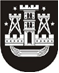 KLAIPĖDOS MIESTO SAVIVALDYBĖS TARYBASPRENDIMASDĖL KULTŪROS IR MENO TARYBOS SUDĖTIES PATVIRTINIMO2015 m. liepos 10 d. Nr. T2-170KlaipėdaVadovaudamasi Lietuvos Respublikos vietos savivaldos įstatymo 16 straipsnio 2 dalies 6 punktu ir 18 straipsnio 1 dalimi ir Kultūros ir meno tarybos nuostatų, patvirtintų Klaipėdos miesto savivaldybės tarybos 2004 m. gegužės 27 d. sprendimu Nr. 1-217, 7 ir 8 punktais, Klaipėdos miesto savivaldybės taryba nusprendžia:Patvirtinti šios sudėties Kultūros ir meno tarybą: Tomas Ambrozaitis, Klaipėdos miesto chorinės bendrijos „Aukuras“ narys, Klaipėdos Jeronimo Kačinsko muzikos mokyklos berniukų ir jaunuolių choro „Gintarėlis“ vadovas;Kristina Buslajeva, Klaipėdos miesto pagyvenusių žmonių asociacijos prezidentė; Arvydas Cesiulis, Klaipėdos miesto savivaldybės tarybos Kultūros, švietimo ir sporto komiteto pirmininkas;Jonas Genys, Klaipėdos miesto savivaldybės Mažosios Lietuvos istorijos muziejaus direktorius, Klaipėdos kultūros magistras;Goda Giedraitytė, menininkų grupės „Žuvies akis“ pirmininkė, kultūros vadybininkė;Gintaras Grajauskas, Lietuvos rašytojų sąjungos Klaipėdos skyriaus narys, Klaipėdos kultūros magistras; Neringa Poškutė, Lietuvos dailininkų sąjungos Klaipėdos skyriaus narė;Nijolė Sliužinskienė, Klaipėdos miesto savivaldybės etnokultūros centro direktorė;Benas Šarka, Klaipėdos miesto savivaldybės kultūros centro Žvejų rūmų Gliukų teatro meno vadovas, režisierius;Nemira Trakumienė, Klaipėdos miesto savivaldybės kultūros centro Žvejų rūmų direktoriaus pavaduotoja;Darius Vaičekauskas, Lietuvos fotografų sąjungos Klaipėdos skyriaus pirmininkas. Pripažinti netekusiais galios:2.1. Klaipėdos miesto savivaldybės tarybos 2013 m. gruodžio 18 d. sprendimo Nr. T2-323 „Dėl Kultūros ir meno tarybos sudėties patvirtinimo“ 1 punktą;2.2. Klaipėdos miesto savivaldybės tarybos 2014 m. sausio 30 d. sprendimą Nr. T2-17 „Dėl Kultūros ir meno tarybos pirmininko patvirtinimo“.Savivaldybės mero pavaduotojas Artūras Šulcas